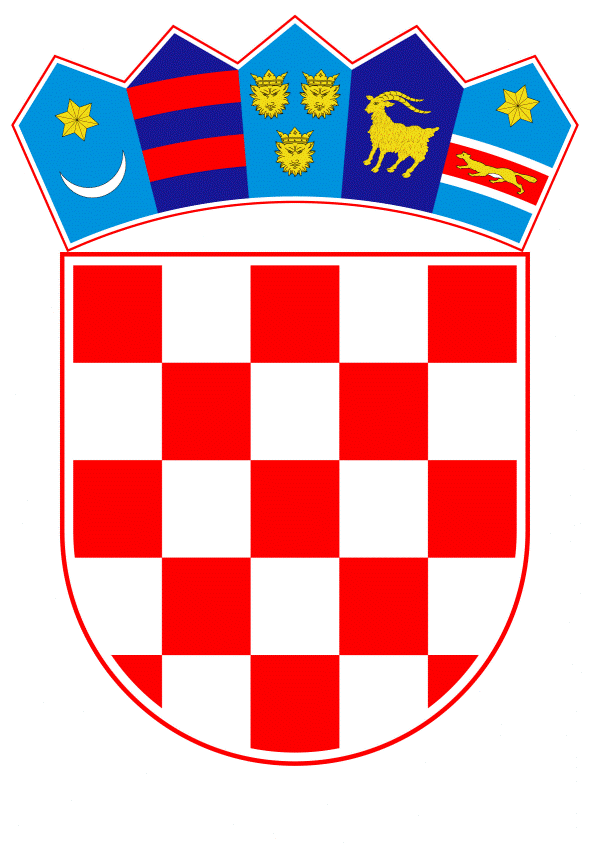 VLADA REPUBLIKE HRVATSKEZagreb, 18. prosinca 2019.______________________________________________________________________________________________________________________________________________________________________________________________________________________________Prijedlog 		Na temelju članka 31. stavka 2. Zakona o Vladi Republike Hrvatske (Narodne novine, br. 150/11, 119/14, 93/16 i 116/18), a u vezi s člankom 9. stavkom 4. Statuta Kliničkog bolničkog centra Zagreb, od 12. svibnja 2016. godine i 30. lipnja 2017. godine, Vlada Republike Hrvatske je na sjednici održanoj _______________ godine donijelaO D L U K Uo davanju suglasnosti Kliničkom bolničkom centru Zagreb,za sklapanje ugovora za nabavu operacijskog mikroskopaI.Daje se suglasnost Kliničkom bolničkom centru Zagreb, za sklapanje ugovora s ponuditeljem MEL-MEDIKAL d.o.o. iz Varaždina, za nabavu operacijskog mikroskopa nabavne vrijednosti 5.293.750,00 kuna s PDV-om, za koji su sredstva osigurana Izmjenama i dopunama Državnog proračuna Republike Hrvatske za 2019. godinu i projekcijama za 2020. i 2021. godinu na pozicijama Kliničkog bolničkog centra Zagreb, od čega na  izvoru financiranja 11 Opći prihodi i primici, u iznosu od 3.870.938,00 kuna, a ostatak u iznosu od 1.422.812,00 kuna na izvoru financiranja 31 Vlastiti prihodi, sukladno Odluci Upravnog vijeća Kliničkog bolničkog centra Zagreb, klase: 1.2.1.1-19/5041-1, broja: 01/007, od 5. prosinca 2019. godine. II.		Ova Odluka stupa na snagu danom donošenja.Klasa:Urbroj:Zagreb,	PREDSJEDNIK	mr. sc. Andrej PlenkovićObrazloženjeKlinički bolnički centar Zagreb, Klinika za neurokirurgiju  (u daljnjem tekstu: KBC Zagreb) je vodeća neurokirurška i edukacijska ustanova u Republici Hrvatskoj, u kojoj se liječe pacijenti s najkompleksnijim bolestima iz svih područja Republike Hrvatske te se provodi specijalistička edukacija i klinička nastava Medicinskog fakulteta Sveučilišta u Zagrebu. Kliniku za neurokirurgiju KBC Zagreb čine tri referentna centra: Referentni centar za primjenu telemedicine u neurokirurgiji, Referentni centar za kirurško liječenje mozgovnih žilnih anomalija i aneurizmi i Referentni centar za pedijatrijsku neurokirurgiju te četvrti Referentni centar za liječenje bolesnika s epilepsijom, u kojem sudjeluje i Klinika za neurologiju KBC Zagreb.U Klinici za neurokirurgiju KBC Zagreb godišnje se u prosjeku izvrši 2.350 operacijskih zahvata u tri operacijske dvorane, a u 2018. godini izvršeno je 2.464 operacijska zahvata, pa je potrebno dotrajali operacijski mikroskop zamijeniti novim kako bi se sačuvala učestalost operacijskog liječenja pacijenata.Sukladno zakonu, KBC Zagreb proveo je otvoreni postupak javne nabave te je 22. listopada 2019. izabran jedini ponuditelj MEL-MEDIKAL d.o.o. iz Varaždina s ponudom za nabavu operacijskog mikroskopa nabavne vrijednosti 5.293.750,00 kn za potrebe Klinike za neurokirurgiju KBC Zagreb. Upravno vijeće KBC Zagreb donijelo je  05. prosinca 2019. godine Odluku klasa: 1.2.1.1.-19/5041-1, broj: 01/007, kojom se daje suglasnost ravnatelju za pokretanje postupka pribavljanja suglasnosti Vlade Republike Hrvatske za sklapanje ugovora za nabavu operacijskog mikroskopa nabavne vrijednosti 5.293.750,00 kn, sukladno članku 9. stavku 4. Statuta KBC Zagreb. Financijska sredstva potrebna za ovu namjenu osigurana su Izmjenama i dopunama Državnog proračuna Republike Hrvatske za 2019. godinu i projekcijama za 2020. i 2021. godinu na pozicijama KBC Zagreb na aktivnosti K 891002 - Izravna kapitalna ulaganja, izvoru financiranja 11 Opći prihodi i primici u iznosu od 3.870.938 kn, a ostatak u iznosu od 1.422.812 kn na izvoru financiranja 31 Vlastiti prihodi. Predlagatelj:Ministarstvo zdravstvaPredmet:Prijedlog odluke o davanju suglasnosti Kliničkom bolničkom centru Zagreb za sklapanje ugovora za nabavu operacijskog mikroskopa 